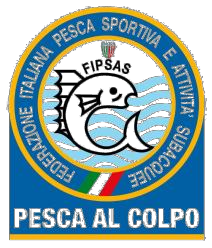 FEDERAZIONE ITALIANA PESCA SPORTIVA E ATTIVITÀ SUBACQUEE COMITATO REGIONALE UMBRIACOPPA UMBRA DI PESCA AL COLPO 2020	                          MODULO DI ISCRIZIONE (da inviare per email al Comitato Regionale Umbria)La Società  	con sede in 	Prov. 	Tel.  	@mail …………………………………………………………………………Codice Iban                                                                       Banca   Sq. A - 1) 	T.Fed. 	T.Atl 	 	T.Fed. 	T.Atl 	 	T.Fed. 	T.Atl 	 	T.Fed. 	T.Atl 	Sq. B - 1) 	T.Fed. 	T.Atl 	 	T.Fed. 	T.Atl 	 	T.Fed. 	T.Atl 	 	T.Fed. 	T.Atl 	Sq. C - 1) 	T.Fed. 	T.Atl 	 	T.Fed. 	T.Atl 	 	T.Fed. 	T.Atl 	 	T.Fed. 	T.Atl 	Sq. D - 1) 	T.Fed. 	T.Atl 	 	T.Fed. 	T.Atl 	 	T.Fed. 	T.Atl 	 	T.Fed. 	T.Atl 	Sq. E - 1) 	T.Fed. 	T.Atl 	 	T.Fed. 	T.Atl 	 	T.Fed. 	T.Atl 	 	T.Fed. 	T.Atl 	Sq. F - 1) 	T.Fed. 	T.Atl 	 	T.Fed. 	T.Atl 	 	T.Fed. 	T.Atl 	 	T.Fed. 	T.Atl 	La Società dichiara, in nome proprio e dei componenti le Squadre di accettare le norme della Circolare Normativa, nonché quelle del Regolamento di gara sollevando da ogni qualsiasi responsabilità inerente alla partecipazione alla competizione la F.I.P.S.A.S., il Comitato di Settore, gli Ufficiali di Gara e gli Organizzatori tutti della gara stessa.Il Presidente della SocietàE’ FATTO OBBLIGO INDICARE UN NUMERO TELEFONICO WHATSAPP ED UNA MAIL PER COMUNICAZIONE SORTEGGI DA PARTE DEL GIUDICE DI GARA.IL PRESENTE MODULO VA RESTITUTITO ENTRO IL 14/07/2020 ALLA MAILumbria@fipsas.it .VERRANNO COMPOSTI I DUE SETTORI E POI COMUNICATI I GIRONI IL PIU’ BREVE POSSIBILI.SI RICORDA CHE LA PRESENTE ISCRIZIONE RESTA VALIDA PER LA PRIMA PROVA DI ENTRAMBI I GIRONI.